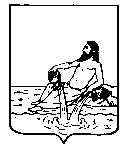 ВЕЛИКОУСТЮГСКАЯ ДУМАВЕЛИКОУСТЮГСКОГО МУНИЦИПАЛЬНОГО ОКРУГАР Е Ш Е Н И Е   от       28.11.2023          №    144                  ___________________________________________________________________________                   ______________________г. Великий УстюгО получении бюджетного кредитаНа основании статей 93.2 и 103 Бюджетного кодекса Российской Федерации, статей 42 и 56 Устава Великоустюгского муниципального округа,Великоустюгская Дума РЕШИЛА:1. Уполномочить Главу Великоустюгского муниципального округа Кузьмина Александра Владимировича заключить договор о получении из областного бюджета бюджетного кредита в сумме 50 000 000,00 (Пятьдесят миллионов) рублей на  частичное покрытие дефицита бюджета  округа.	2.  Установить, что возврат бюджетного кредита осуществляется за счет средств казны Великоустюгского муниципального округа и предусмотренных действующим законодательством источников с оплатой  за пользование кредитом в размере 1/8 ставки рефинансирования Центрального банка Российской Федерации на день заключения договора.	3. Установить, что обеспечение исполнения обязательств по возврату кредита осуществляется  в соответствии со ст. 93.2 Бюджетного Кодекса Российской Федерации.4. Установить срок возврата  бюджетного кредита  25 декабря 2024 года.Председатель Великоустюгской Думы_______________С.А. КапустинГлава Великоустюгского муниципального округа Вологодской области _______________А.В. Кузьмин     